PSZCZÓŁKI 11.05. – 15.05.Witam Kochani. Przepraszam za opóźnienie, ale miałam problem z komputerem. Przesyłam informacje do zrealizowania.Oczywiście na wstępie… Nie zapominajcie o literach, cyfrach, obserwowaniu pogody, kolorach i figurach geometrycznych (trójkąt, kwadrat, prostokąt, koło)Zakres tematyczny na ten tydzień to: Polska – mój dom. Wiersz K.Datkun – Czerniak „Dom”Dom to rodzina. Dobre mamy ręce,Co przytulą, pomogą się ubrać szybko.To tato, który poczyta bajkę na dobranoc, I nazwie mnie złotą rybką.Babcia i jej słodkości, serniki, makowce – pyszności!Dziadek, który ma dla mnie czas, I mocno kocha wszystkich nas.I moje rodzeństwo kochane.Nigdy stąd nie wyjadę.Na zawsze w domu zostanę. Rozmowa na temat wiersza.- Czym jest dom dla autorki?Określanie przez dzieci, co dla nich oznacza słowo „dom”. „Co powstanie z tych elementów” – układanie przez dzieci domu z powycinanych kolorowych figur geometrycznych. Zapoznanie z przysłowiami dotyczącymi domu: „Wszędzie dobrze, ale w domu najlepiej”„Wolnoć Tomku w swoim domku”„Gdy jesteś w cudzym domu, nie zawadzajże nikomu”„Gość w dom, Bóg w dom”.Zabawa dydaktyczna „Różne domy”Oglądanie różnych domych, opisywanie ich i nazywanie, np. dom jednorodzinny, dom bliźniak, blok, wieżowiec, domek kempingowy. Swobodne wypowiedzi dzieci na temat ich domów.Ekspresja słowna „Lubię, gdy w moim domu…”Dzieci próbują kończyć to zdanie. Rozmowa na temat charakterystycznych miejsc w swojej miejscowości.Podawanie nazwy miejscowości – miejsca zamieszkania dzieci. Wypowiadanie się dzieci według wzoru, np. Nazywam się Lena Kamińska. Mieszkam w Kiernozi nr domu to 84. https://www.youtube.com/watch?v=ufeOnDxnMjAZabawy przy piosence „Tu mieszkam” link powyżej.Rozmowa na temat piosenki.- O czym jest piosenka?-Gdzie mieszkacie: na wsi czy w mieście?-Jak nazywa się miejscowość w której mieszkacie?Słuchanie nagrań zespołów ludowych.Oglądanie zdjęć przedstawiających stroje ludowe z najbliższej okolicy.Pokaz polskiej flagi, godła i hymnu jako symboli narodowych.Nauka rymowanki „Jestem Polakiem, a ty – Polką.Naszym domem Polska jest.Stolica leży nad Wisłą szeroką,A Syrenka – to jej herb”.Rozmowa kierowana „Poznajemy symbole narodowe”-oglądanie godła Polski; omawianie wyglądu; zwrócenie uwagi na kolorystykę (odniesienie do barw narodowych); wyjaśnienie w jakich miejscach można zobaczyć godło państwowe; oglądanie flagi Polski; słuchanie hymnu Polski – Mazurka Dąbrowskiego( omówienie zasad zachowania się podczas słuchania i śpiewania hymnu; ponowne wysłuchanie hymnu w postawie na baczność i w ciszy).Wyjaśnienie znaczenia wypowiedzi: „Mieszkamy w Polsce” ; „Jesteśmy Polakami” ; „Polska to nasza ojczyzna”.Rozwiązywanie zagadek.Pytanie nietrudne, niech każdy z was przyzna.Jak się nazywa nasza ojczyzna? (Polska)Powiewa, gdy wiatr się zerwie,A na niej są biel i czerwień. (flaga)Mieszka w górach wielki ptak, To naszej Polski znak. (godło – orzeł)„Nasz kraj jest piękny” – twórcza praca plastycznaWybieranie spośród obrazków wyciętych z kolorowych gazet przedstawiających różne zakątki naszego kraju. Omówienie co przedstawiają. Wykonanie pracy:Naklejenie pośrodku kartki zdjęcia lub obrazka wyciętego z kolorowego czasopisma wybranego przez dziecko; dorysowywanie według pomysłu dziecka z każdej strony brakujących elementów tak, aby stworzyły jedną całość z naklejonym elementem. „Górskie widoki” – składanie pociętej widokówki o tematyce związanej z górami i przyklejenie je na kartkę papieru. Oglądanie ilustracji przedstawiającej góry. Omówienie.Pokazywanie gór na mapie Polski. Zapoznanie z nazwą najwyższych gór w Polsce. Podział słowa „Tatry” na sylaby; różnicowanie poszczególnych głosek. T-a-t-r-yOglądanie obrazków przedstawiających stroje góralskie.Ćwiczenia z figurami.Zabawa „O jakiej figurze mówię?”Dziecko, bądź Państwo opisujecie słowami dowolną figurę, bez używania jej nazwy. Zadaniem pozostałych jest odgadnięcie nazwy figury i wskazanie jej na obrazku. Zabawy matematyczne„Owieczki na hali” – dzieci układają przed sobą tyle liczmanów ile owieczek na rysunku pokażecie. (mogą układać kredki, słomki, klocki, jeśli nie macie Państwo w domu liczmanów)„Zgodnie z rytmem” – układamy przed dziećmi sylwety owiec w kolorach białym, czarnym, małe, duże. Zadaniem dzieci jest dołożyć owce tak, aby zachować dane ułożenie, np. mała owca, czarna owca, duża owca, biała owca, itd… Słuchanie opowiadanie W. Chotomskiej „Wars i Sawa”.Dawno, bardzo dawno temu, nad brzegiem Wisły mieszkał młody rybak Wars. Któregoś dnia, gdy szedł nad rzekę, by zarzucić sieci, usłyszał piosenkę:„Siedem fal mnie strzeżeI siedem błyskawic.Kto się ich nie lęka,Niech się tutaj zjawi.”Piosenkę śpiewała dziewczyna. A głos miała tak piękny, słodki i wdzięczny, że Wars nie zawahał się ani chwili:- Nie bój się niczego! – zawołał. Wskoczył do swojej łodzi i popłynął.Ledwo jednak odbił od brzegu, rozpętała się straszna burza.- Roztrzaskamy ci wiosła! – syczały błyskawice.- Porwę twoje sieci na strzępy! – ryczał wiatr.- Zatopimy łódź! – groziły fale.Ale Wars płynął tak szybko, że ani wiatr, ani fale, ani błyskawice nie mogły go dogonic. Kiedy był już na środku rzeki, wśród zburzonych fal ujrzał dumną postać: pół rybę, pół dziewczynę.Była to syrena. Zdziwił się Wars. Podpłynął bliżej, wyciągnął rękę. Syrena podała mu tarczę i miecz. I nagle…Zmieniła się w piękną dziewczynę.- Na imię mam Sawa – powiedziała. Teraz ty broń mnie, rzeki i miasta.A potem było jak w bajce:- Żyli długo i szczęśliwie Dzielny Wars i piękna Sawa.Rosło miasto nad Wisłą – Dzielna, piękna Warszawa.Fale płyną jak dawniej…Wiatr powtarza piosenkę.Jaki herb ma Warszawa?- Syrenkę!!Rozmowa na temat opowiadania.- Gdzie mieszkał Wars?- Kto śpiewał piosenkę?- Jak miała na imię syrena? Jak wyglądała?- Jak nazywa się miasto, które powstało z rybackiej osady?- Skąd powstała nazwa Warszawa?- Nad jaką rzeką leży Warszawa? Jaki ma herb?Wyjaśnij znaczenie słowa „stolica” Oglądanie i nazywanie największych znanych obiektów stolicy (Stare Miasto, Łazienki, pomnik Syrenki, Belweder, Pałac Kultury i Nauki).Podział nazwy Warszawa na sylaby; różnicowanie głosek – pierwszej i ostatniej. Oglądanie mapy Polski; wyjaśnienie czym jest mapa i do czego służy. Zwrócenie uwagi na występującą w niej kolorystykę. Praca plastyczna „Syrenka” 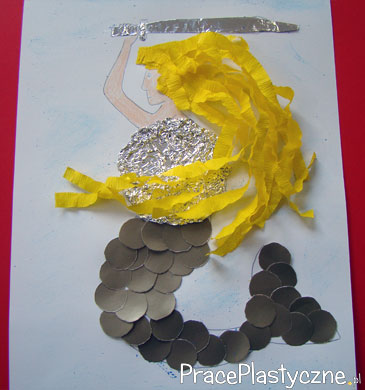 Ćwiczenia gimnastyczne - Chód olbrzyma – spacerując na palcach wyciągamy ramiona w górę i wyprostowujemy tułów. Odnosimy wówczas wrażenie, że rośniemy. Staramy się wyciągnąć wyżej i wyżej mając wzrok skierowany ciągle na czubki palców rąk. - chód krasnala – Kucamy. Jesteśmy teraz mali jak krasnale. W tej pozycji, na palcach stóp, z wyciągniętymi do przodu ramionami posuwamy się naprzód. Ćwiczymy na przemian chód olbrzyma z chodem krasnala. - Chodzenie na kolanach – Co zrobić, gdy nasze nogi są zmęczone? Chodzimy wówczas na kolanach! Kto będzie najszybszy w tym marszu? Rękami nie wolno dotykać podłogi. Proponuję domowe zawody w tej dyscyplinie.  - Z książką na czole!  - pochylamy głowę mocno, ku tyłowi, na czole kładziemy książkę, bądź płaski przedmiot. Chodzimy ze wzrokiem skierowanym w sufit, próbując zachować cały czas równowagę.. Staramy się, by książka nie spadła i nie dotykamy jej.  Przy tym zadaniu tez można zrobić wewnątrzrodzinny konkurs; Kto dłużej utrzyma książkę na czole?:) Karty pracy 3 latki – kp nr 13, 14Karty pracy 4 latki – kp, s. 38, 39, 40, 41Karty pracy 5-6 latki – kp, s. 28, 29, 30, 31, 32, 33, 34, 35, 36, 37, 38, Powodzenia  i zachęcam do przekazywania mi prac dzieciaczków. Pozdrawiam, ciocia Kasia. 